М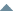 ИгрокР<Р±Р>РØОИ11Епифанова Анастасия929+7110007497842Вишталь Ольга721+1748958266.58153Махиня Анна913+759888036.58234Орлова Александра910+5996981968325Файзулина Аля907+6897583168366Шестак Ангелина9008355827Курбанова Фатима672+1197918145858Жукова Мила91385558349Хмызенко Дарья870+12882769582710Солдатова Екатерина848+29877786582411Панчехина Анна844746581612Медведева Анастасия738+868248464.583513Хрипунова Дарья674+647387344.581714Михеева Полина8367634.58615Смирнова Виктория837831481416Матюшина Варвара796831481317Матвиенко Елизавета675+67742786481818Мокеева Варвара77974848319Агеева Алёна803738481920Мокеева Любовь827760482921Спицына Ирина756-1755721483322Хайрова Альмира7817863.582823Солнышкина Евгения899-658347613.58824Зак Евгения842-627807153.582525Прусакова Василиса670+56757053.582626Рейнюк Радмила753716372127Нейзберг Александра654739382228Никифорова Мария69872838729Арутюнян София698711383130Требухина Полина792-71721696383031Твердунова Ева5697492.581132Лапшина Олеся623-455787132.582033Мулякаева Арина51272528934Котляр Беатриса499712281235Маклакова Аглая573-10563729281036Кузьмина Ярослава673-456287290.55